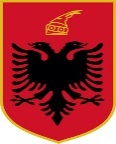 REPUBLIKA E SHQIPëRISë  MINISTRIA E BUJQËSISË DHE ZHVILLIMIT RURAL  AUTORITETI KOMBËTAR I USHQIMITNr i Serisë .................								Data………….....                                                                                                                              Drejtoria Rajonale e Autoritetit Kombëtar të Ushqimit. 				Qarku...................                                                                                                                                                                                                                    LISTË VERIFIKIMI  E INSPEKTIMIT PËR “QËNDRAT E GRUMBULLIMIT TË QUMËSHTIT DHE STABILIMENTET E PRODHIMIT,GRUMBULLIMIT DHE PËRPUNIMIT  TË QUMËSHTIT,  DHE PRODUKTEVE ME BAZË QUMËSHTI  OBU:…………………………………………………NUIS/NIPT………………........ Nr. i Liçencës:………..............Adresa……………………………………………………………………………...................................................Emri i Përfaqësuesit të Subjektit/ Pozicioni ....………............................................................................................Tel/Cel………………………………................Email…….…………...................................................................Veprimtaria specifike:…………………………………………..............................................................................Arsyeja e inspektimit: Inspektim për licencim               Inspektim i programuar Inspektim për verifikimin e 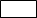 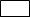 korigjimit të shkelje vetë vkonstatuara              Inspektim jashtë programitNë bazë të Ligjit Nr. 9863, datë 28.01.2008 “Për Ushqimin” i ndryshuar, Ligjit Nr.9441, datë 11.11.2005 “Për prodhimin, grumbullimin, përpunimin dhe tregtimin e qumështit dhetë produkteve me bazë qumështi” i ndryshuar,Ligjit Nr. 10433, datë 16.6.2011 “Për Inspektimin në Republikën e Shqipërisë”, VKM Nr. 1344, datë 10.10.2008 “Për miratimin e rregullave “Për etiketimin e produkteve ushqimore”; VKM Nr. 760, datë 16.9.2015 "Për kërkesat për gjurmimin e ushqimit dhe ushqimit për kafshë përgjatë zinxhirit ushqimor"; Udhëzimin Nr. 20, datë 25.11.2010 “Për zbatimin e programeve paraprake, të praktikave të mira të higjienës, praktikave të mira të prodhimit, dhe procedurave në analizën e risqeve dhe pikave kritike te kontrollit (HACCP) në stabilimentet ushqimore,Udhëzim Nr.22, datë 25.11.2010 “Për Kushtet e përgjithshme dhe të veçanta të higjienës për stabilimentet e ushqimit dhe operatorëve të biznesit ushqimorë”; Udhëzimit Nr.5 datë 25.03.2011 “Për kërkesat specifike të higjienës për stabilimentet e prodhimit, grumbullimit dhe përpunimit të qumështit, dhe produkteve me bazë qumështi” .I.  INFORMACIONI FILLESTAR1. Lista e produkteve ushqimore që përpunohen në stabiliment, në përputhje me Licencën:______________________________________________________________________________     Niveli teknologjik: e AutomatizuarLinjëgjysëmautomatike        artizanale   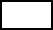        Kapaciteti javor :Qumesht i freskët   ………….Ton, Djathëra………….. Ton, Kos…………..Ton,             Salcë……….Ton, dhallë………Ton, Gjalp……Ton, Gjizë……..,Tëtjera ………….TonII.  INFORMACION I PËRGJITHSHËMKërkesat e përgjithshmepërambientetushqimore.Përfaqësuesit të Subjektit:			   	    Trupa inspektuese						               Emri dhe MbiemriFurnizimi me ujëRrjeti BashkiakFurnizimi me ujëPus i autorizuarUjëra të ndotura (sipas rastit) Sistem i brendshëm trajtimi       Ujëra të ndotura (sipas rastit) Sistem bashkiakUjëra të ndotura (sipas rastit) Shkarkim direkt në lumë apo basen tjetër ujorLargimi i mbetjeveSistem  të brendshëm           Largimi i mbetjeveVend të caktuarLargimi i mbetjeveLandfilldLargimi i mbetjeveRiciklimTransport lende e pare dhe/ose produkteMjete të veta (targa, kapaciteti, përshtatshmëria)Transport lende e pare dhe/ose produkteMjete me qira/kontrate me te trete(targa, kapaciteti, përshtatshmëria)Drejtuesi teknik Numri i të punësuarveNumri i punonjësve prezentNr.KËRKESAT LIGJOREFakti /DetajeFakti /DetajeKërkesat plotësohenKërkesat plotësohenKomente nga subjektiI.KUSHTET E PËRGJITHSHME 1.Ndërtesa, pjesa e jashtme1.1a) Vendodhja e stabilimentit në një zonë ku nuk ka risk të dukshëm kontaminimi.b) Pjesa e jashtme mirëmbahet në gjendje të mirë.c) Ambientet rrethuese jenë të mirëmbajtura dhe pa mbeturina, bimësi të dendur, përmbytje, etj.1.2Regjistrimi dhe miratimi (Nipt dhe LN )2.Planimetria, dizenjoja, ndërtimi, vendndodhja dhe përmasat e ambienteve ushqimore2.1Planimetria ndërtimi, dizenjimi, dhe madhësi2.1.1lejon mirëmbajtjen, pastrimin dhe/ose dezinfektimin e duhur.2.1.2shmang ose minimizon kontaminimin nga ajri.2.1.3siguron hapësirën e duhur të punës, që lejon kryerjen e të gjitha operacioneve nëmënyrë higjienike.2.1.4Siguron mbrojtjen e duhur ndaj grumbullimit të papastërtive, kontaktit me materiale toksike, ndotjes nga grimca të ngurta dhe formimit të kondensimit apo akumulimeve të padëshiruara të mykut mbi sipërfaqe2.1.5Lejon zbatimin e praktikave të mira të higjienës, duke përfshirë mbrojtjen nga kontaminimi dhe kontrollin nga dëmtuesit2.1.6Ambientet e lëndës së parë janë të ndara nga ambientet e përpunimit.2.2Dizenjimi, planimetria dhe përmasat e ambienteve ushqimore kur është e nevojshme, ofrojnë kontroll temperature të përshtatshme të kushteve të ruajtjes për produktet ushqimore, me kapacitet të mjaftueshëm, si edhe të projektuara për të mundësuar monitorimin e këtyre temperaturave dhe/ose regjistrimin e tyre.2.3Ambientet  e pranimit dhe ruajtjes se qumështit dhe kulloshtrës   janë të mbrojtura ndaj parazitëve, Ne to ka pajisje ftohëse të përshtatshme.3.Kërkesat për muret, tavanet, dyshemetë dhe d ritaret3.1Muret kanë sipërfaqe të lëmuar deri në një lartësi të përshtatshme që të pastrohen. Muret mirëmbahen pastër, kanë ngjyrë të çelët dhe janë në gjendje të mirë.3.2Tavanet dhe instalimet e siperme  në ambientet e prodhimit duhet të kenë sipërfaqe të lëmuar të papërshkueshëm dhe lehtësisht të pastrueshme. Sipërfaqet duhet të plotësojnë këtë kërkesë përfshijnë:a)Suvatim i lëmuar, i lyer, që mund të lahetb)Sistemi tavani të fiksuarc)Tavane të varurd)Material jo-poroze.Ato duhet të mirëmbahen. Nuk duhet të lejojnë rritjen e myqeve, grumbullimin e papastërtive, kondensimin, si dhe rënien e papastërtive të ngurta.3.3Sipërfaqja e dyshemeve është në kushte të mira, me shtresë të lëmuar dhe rezistente, ndërtuar me material jo absorbent, që lahet dhe jotoksik, e padepërtueshme, pastrohet lehtë dhe kur është e nevojshme dezinfektohet. Bashkimi i murit me dyshemenë duhet të jetë hermetike kundër ujit, që të mos rriten organizma mikrobiologjikë.34Ambientet e kullimit janë të përshtatshme për të parandaluarrezikun e kontaminimit të ambienteve të punës;;3.5Ndërtimi lejon kullim të përshtatshtëm në sipërfaqe, kur është e nevojshme.3.6Çdo kanal në dysheme apo pajisje të lidhura me sistemin e kullimit duhet të ketë një kurth/grackë efikase. Çdo kanal kullimi i jashtëm duhet të jetë i mbuluar për të minimizuar futjen e brejtësve dhe insekteve.3.7Dhomat ku produktet ushqimore përgatiten, trajtohen ose përpunohen. Sipërfaqja e mureve është në gjendje të mirë, pastrohet kollaj dhe, kur është e nevojshme, dezinfektohet. Muret janë ndërtuar me material të papërshkueshëm, jo absorbent, që lahet dhe jotoksike.3.8Dritaret   mbyllen me puthitje dhe  lejojnë pastrimin efikas. Të gjitha dritaret e jashtme ku trajtohet ushqimi, duhet të pajisen me rrjeta kundër insekteve që pengojnë hyrjen e tyre. Rrjetat duhet të dizenjohen të tilla që të mundësojnë pastrimin e lehtë të tyre.3.9Dyert të jenë të lehta për t’u pastruar dhe, nëse është e nevojshme, për t’u dezinfektuar. Dyert të ndërtuara me materiale të lëmuara dhe te papershkueshem nga uji.Të gjitha dyert e brendshme dhe të jashtme (ku është e nevojshme), lejojnë mbylljen efektive dhe kundër demtuesve.3.10Ndriçimi i përshtatshëm në të gjitha dhomat.Ambientet ushqimore kanë ndricim natyral dhe/ose artificiale të përshtatshëm.3.11Objektet e ndriçimit mbrohen dhe mirëmbahen siç duhet dhe janë të pastra.3.12Ajrosja/Ventilimi me mjete natyrale ose artificiale është i përshtatshëm dhe i mjaftueshëm per te gjitha ambjentet.3.12.1Shmanget kalimi mekanik i rrymave të ajrit nga një zonë e kontaminuar në një zonë të pastër.3.12.2Ventilim i mirë që parandalon futjen e aromave dhe kondensimin, ajër i filtruar me sisteme presioni.  3.12.3Sistemi i ventilimt mbahet pastër dhe nuk lejon futjen e parazitëve.3.13Ambientet e larjes së duarve. Pajisjet (lavamanet)  për larjen e duarve qe përdoren  nga personeli jane te pajisur me rubineta qe nuk manovrohen me dore, per parandalimin e perhapjes se  kontaminimit.a)Pajisjet jane sa më afër me vendet  e punës. 
b) pajisjet jane furnizuar me ujë të rrjedhshëm të nxehtë dhe të ftohtë apo me ujë me  temperaturë të përshtatshme ; 
c) detergjente pastrues dhe dezinfektues dhe mjete higjienike për tharjen e duarve.3.14 Ambientet e larjes dhe dezinfektimit të mjeteve të punës jane te pajisur me sistemin e ujit te nxehte për larjen dhe  dizinfektimin e mjeteve, i cili eshte i furnizuar me ujë të nxehtë në jo më pak se 82 ° C, ose një sistem alternativ që ka te njëjtin efekt.4.Sipërfaqet, pajisjet dhe veglat4.1Sipërfaqet (përfshirë sipërfaqet e pajisjeve) në kontakt me ushqimin, duhet të mirëmbahen në gjendje të mirë dhe të pastrohen lehtë, dhe kur është e nevojshme të dezinfektohen. Ato jane prej materiali të lejuar per te qene ne kontakt me ushqimin, te lëmuar, që lahet lehtesisht, rezistent ndaj gërryerjes dhe jotoksik.4.2Mirëmbajtja në gjendje të mirë.Regjister  mirëmbajtjeje.  4.3Grafik dhe procedura kalibrimi. Kalibrimi mund të kërkohet për pajisjet që përdoren për të monitoruar PKK-të dhe kështu mund të duhet të përfshihen.4.4Pajisjet janë instaluar në mënyrë të tillë që të lejojnë pastrimin e përshtatshëm të tyre dhe të hapësirës përreth tyre.4.5  Pajisjet që në kontakt me ushqimin janë:-prej materiali të tillë që minimizon rrezikun e kontaminimit dhe mundëson që të mbahen pastër dhe kur është e nevojshme të dezinfektohen.-Mirëmbahen pastër.-Mbahen në gjendje të mirë pune.4.6Pajisjet e pastrimit dhe dezinfektimit janë në një ambjent të vecantë., 4.7Ambientet e pastrimit dhe dezinfektimit janë të përshtatshme, rezistente ndaj gërryerjes dhe pastrohen kollaj.Furnizim të përshtatshëm me ujë të ngrohtë dhe të ftohtë.4.8Substancat e pastrimit dhe dezinfektimit janë të etiketuar siç duhet dhe ruhen në zonë joushqimore kur nuk përdoren.5.Furnizimi me ujë dhe energji     5.1Furnizim me ujë të pijshëm me sasinë dhe cilësinë e përshtatshme, për të garantuar moskontaminimin e produkteve ushqimore.   5.2Ekziston një burim furnizimi me energji për emergjenca.5.3Kur përdoret ujë jo i pijshëm, p.sh për mbrojtjen nga zjarri, prodhimin e avullit, ftohjen dhe qëllime të tjera të ngjashme:-qarkullon në një sistem të ndarë të identifikuar.-Uji jo i pijshëm nuk lidhet me/ose nuk qarkullon në sistemin e ujit të pijshëm.5.4Uji duhet të testohet periodikisht me kampionë, për t’u siguruar që ka cilësinë e duhur dhe përmbush kërkesat e rregulloreve të ujit. 5.5Uji i ricikluar që përdoret në përpunim ose si përbërës, nuk duhet të përbëjë rrezik kontaminimi. 5.6Avulli që përdoret direkt në kontakt me ushqimin, nuk duhet të përmbajë lëndë që përbëjnë rrezik për shëndetin apo që mund të kontaminojnë ushqimin.6.Ambientet për punëtorët – Tualetet6.1Numër i mjaftueshëm tualetesh me shkarkim uji. 6.2Tualetet me shkarkim uji duhet të jenë të lidhura me sistem kanalizimi efikas.6.3Dera e tualeteve nuk duhet të ketë kontakt direkt me dhomat ku trajtohet qumeshti dhe nenproduktet e tij.6.4Pozicioni i ambienteve për larjen e duarve dhe sterilizimin duhet të garantojë përdorimin nga i gjithë personel.i Pajisjet duhet të vendosen në vendin e duhur të mbahen pastër dhe në gjendje të mirë. 6.5Ambientet e tualetit kanë ventilim të përshtatshëm natyral ose mekanike.7.Dhomat e zhveshjes7.1Stabilimenti duhet të ketë ambiente zhveshjeje të përshtatshme për personelin.7.2Ambientet e zhveshjes mbahen të pastra dhe në gjendje të mirë punë.7.3Ambientet e zhveshjes kanë ventilim të përshtatshëm natyral ose mekanike.7.4Dhomat e zhveshjes të ndara nga tualetet (tualetet të ndara dhe të ndara nga ambientet e prodhimit.8.Higjiena personale8.1Personeli që punon në ambientet e trajtimit të ushqimeve duhet të mbajnë nivel të lartë pastërtie personale. 8.2Veshjet e personelit janë të përshtatshme, të pastra dhe, kur është e nevojshme, mbajnë veshje mbrojtëse.8.3Personeli që potencialisht mund të shkaktojë kontaminim direkt ose indirekt nuk kanë plagë të infektuara të pambrojtura, gërvishtje ose infeksion lëkure.8.4Drejtuesit garantojnë mbrojtje të ushqimeve nga rreziqet, me kontrolle periodike të sëmundjeve të punëtorëve.9.Prodhimi i qumeshtit dhe nenprodukteve te tij9.1Kushte ruajtjeje të përshtatshme për lëndën e parë dhe përbërësit, me qëllim që të parandalohet kontaminimi i dëmshëm dhe të mbrohet nga kontaminimi.9.2Ambjentet e pranimit dhe ruajtjes se lëndës së parë jane te ndara nga zona e përpunimit.9.3Lenda e pare dhe produktet ushqimore mbrohen ndaj kontaminimeve që mund ta bëjnë të papërshtatshëm për konsum njerëzor, 9.4Dhoma të përshtatshme, të mëdha mjaftueshëm për ruajtjen e ndarë të lëndëve të para (qumësht i papërpunuar) nga produktet materialet e përpunuara.9.5Produktet ushqimore stazhionohen/ trajtohen thahen në mënyrë të tillë që të minimizohet rreziku i rritjes së mikro-organizmave patogjenë dhe formimi i toksinave në ushqim.9.6Lëndët e rrezikshme dhe/ose të pangrënshme identifikohen qartë dhe ruhen në kontejnerë të ndarë dhe të sigurt.9.7Zinxhiri ftohës nuk ndërpritet, përveç se për periudha të kufizuara për të mundësuar trajtimin gjatë grumbullimit, ruajtjes, transportit, përgatitjes, me kusht që të mos rezultojë me rrezik ndaj shëndetit.10.Ambalazhimi dhe paketimi i produkteve10.1Materialet e ambalazhimit ruhen në kushte higjienike dhe mbrohen ndaj kontaminimit.10.2Operacionet e ambalazhimit dhe paketimit të materialeve kryhen në mënyrë të tillë që të shmanget kontaminimi i produktit.10.3Të gjitha materialet e paketimit/ambalazhimit janë për përdorim në ushqime 10.4Mbyllja e paketimeve për konsum duhet të kryhet menjëherë pas mbushjes në stabiliment ku ndodh trajtimi i fundit me nxehtësi i produkteve të lëngshme dhe i produkteve me bazë qumeshti, me pajisje mbylljeje që parandalojnë kontaminimin. Sistemi i mbylljes duhet të projektohet i tillë që, pas hapjes, është e qartë dhe e dukshme që është hapur.11.Transporti, ngarkimi dhe shkarkimi11.1Transportuesit dhe/ose kontejnerët që përdoren për transportin e qumështit të papërpunuar:- mbahen pastër dhe mirëmbahen në gjendje të mirë dhe në kushte që   mbrojne qumeshtin nga kontaminimi dhe lejojnë pastrim dhe/ose dezinfektim të përshtatshëm.11.2- Automjetet dhe kontejnerët janë në gjendje të mirë fizike dhe pune. Ato janë të pastra dhe nuk perdoren per transportuar lende apo produkte te tjera . 11.3Kontejnerët në automjete dhe/ose vetë kontejnerët nuk  përdoren për transportin e sendeve të tjera përveç qumeshtit dhe nen produkteve te tij.11.4Produktet ushqimore vendosen në transportues dhe/ose kontejnerë dhe mbrohen në mënyrë që të minimizohet rreziku i kontaminimit.11.5Kur është e nevojshme, transportuesit dhe/ose kontejnerët e përdorur për transportin e produkteve ushqimore duhet të jenë në gjendje të mbajnë produktet ushqimore në temperaturat e përshtatshme dhe të mundësojnë monitorimin e këtyre temperaturave.11.6Produktet ushqimore mbrohen për të minimizuar rrezikun e kontaminimit gjatë ngarkimit / shkarkimit.12.Kontrolli ndaj insekteve/kafshëve të dëmshme12.1Procedura të përshtatshme për kontrollin ndaj dëmtuesve.12.2Procedura të përshtatshme për të mos lejuar kafshët shtëpiake që të futen në ambientet ku ushqimi përgatitet, trajtohet ,ose ruhet.12.3Pikat e kutiave te zeza duhet të specifikohen dhe të identifikohen qartë.12.4Nuk ka prani te kurtheve me lende toksike në dhomën e ushqimeve.13.Mbetjet ushqimore13.1Mbetjet ushqimore, nënproduktet e pangrënshme dhe mbeturinat e tjera duhet të hiqen nga dhomat ku ka ushqime sa më shpejt të jetë e mundur, për të shmangur akumulimin dhe kontaminimin e tyre.13.2Mbetjet ushqimore, nënproduktet e pangrënshme dhe mbeturinat e tjera depozitohen në kontejnerë që mbyllen, përveç se kur operatori i  vërteton autoritetit kompetent se lloje të tjera kontejnerësh apo sistemesh largimi janë të përshtatshme. 13.3Kontejnerët kanë konstruksionin e duhur, mbahen në gjendje të mirë, pastrohen lehtësisht dhe, kur është e nevojshme, dezinfektohen.13.4Mjediset janë të mjaftueshme për ruajtjen dhe largimin e mbetjeve ushqimore, nënprodukteve të pangrënshme dhe mbeturinat e tjera.13.5Ambientete mbeturinave janë projektuar dhe administrohen në mënyrë të tillë që mundëson të mbahen pastër dhe, kur është e nevojshme, parandalojnë futjen e kafshëve dhe insekteve.13.6Të gjitha mbetjet eliminohen në mënyrë higjienike dhe miqësore ndaj mjedisit, në përputhje me legjislacionin , që parandalon çdo burim kontaminimi direkt ose indirekt.KERKESAT SPECIFIKEPER QUMËSHTIN  DHE PRODUKTEVE ME BAZË QUMËSHTIKERKESAT SPECIFIKEPER QUMËSHTIN  DHE PRODUKTEVE ME BAZË QUMËSHTIKERKESAT SPECIFIKEPER QUMËSHTIN  DHE PRODUKTEVE ME BAZË QUMËSHTIKERKESAT SPECIFIKEPER QUMËSHTIN  DHE PRODUKTEVE ME BAZË QUMËSHTIKERKESAT SPECIFIKEPER QUMËSHTIN  DHE PRODUKTEVE ME BAZË QUMËSHTIKERKESAT SPECIFIKEPER QUMËSHTIN  DHE PRODUKTEVE ME BAZË QUMËSHTIKERKESAT SPECIFIKEPER QUMËSHTIN  DHE PRODUKTEVE ME BAZË QUMËSHTINr.KËRKESAKËRKESAFakti /DetajeFakti /DetajeKërkesat plotësohenKomente nga subjekti14Qumështi i papërpunuar vjen nga kafshë me status shendetesor te paster.   Qumështi i papërpunuar vjen nga kafshë me status shendetesor te paster.   15.Temperatura e qumështit të papërpunuar nuk duhet të jetë më shumë se 10°C kur arrin në stabiliment.Temperatura e qumështit të papërpunuar nuk duhet të jetë më shumë se 10°C kur arrin në stabiliment.16Nga momenti i pranimit në stabilimentin e përpunimit, qumështi ftohet menjëherë në një temperaturë jo më te lartë se 6°C dhe ruhet në këtë  temperaturë deri në  trajtimin termik të tij. Nga momenti i pranimit në stabilimentin e përpunimit, qumështi ftohet menjëherë në një temperaturë jo më te lartë se 6°C dhe ruhet në këtë  temperaturë deri në  trajtimin termik të tij. 17Kërkesat për temperaturën e ruajtjesKërkesat për temperaturën e ruajtjes17.1Qumështi mbahet në temperaturë më të lartë, sepse përpunimi fillon menjëherë pas mjeljes, ose brenda kater orësh nga pranimi në stabilimentin përpunues, Qumështi mbahet në temperaturë më të lartë, sepse përpunimi fillon menjëherë pas mjeljes, ose brenda kater orësh nga pranimi në stabilimentin përpunues, 17.2Kërkesat për temperaturën gjatë transportitGjatë transportit, zinxhiri ftohës duhet të ruhet dhe, kur mbërrin në stabilimentin e destinacionit, temperatura e qumështit nuk duhet të jetë më shumë se 10 °C.Kërkesat për temperaturën gjatë transportitGjatë transportit, zinxhiri ftohës duhet të ruhet dhe, kur mbërrin në stabilimentin e destinacionit, temperatura e qumështit nuk duhet të jetë më shumë se 10 °C.18.Qumështi i papërpunuar duhet te plotesoj kerkesat e legjislacionit ne fuqiQumështi i papërpunuar duhet te plotesoj kerkesat e legjislacionit ne fuqi19.Trajtimi me nxehtësiTrajtimi me nxehtësi19.1Trajtimi me nxehtësi është i mjaftueshëm për të garantuar që çdo pjesë e produktit të marrë kombinimin temperaturë/kohë.Trajtimi me nxehtësi është i mjaftueshëm për të garantuar që çdo pjesë e produktit të marrë kombinimin temperaturë/kohë.19.2Procesi parandalon kontaminimin gjatë trajtimit me nxehtësi.Procesi parandalon kontaminimin gjatë trajtimit me nxehtësi.19.3Uji që përdoret për ftohjen e kontejnerëve pas trajtimit me nxehtësi nuk është burim kontaminimi.Uji që përdoret për ftohjen e kontejnerëve pas trajtimit me nxehtësi nuk është burim kontaminimi.19.4Operatori kontrollon rregullisht parametrat përkatës dhe aparaturat automatike.Operatori kontrollon rregullisht parametrat përkatës dhe aparaturat automatike.19.5Temperaturat monitorohen, kur është e nevojshme, regjistrohen.;Temperaturat monitorohen, kur është e nevojshme, regjistrohen.;20.Kërkesat e pasterizimitKërkesat e pasterizimit20.1Pasterizimi arrihet me ane te trajtimit qe perfshin:a) temperaturë të lartë për kohë të shkurtër (të paktën 72°C për 15 sekonda);(b) temperaturë të ulët për kohë të gjatë (të paktën 63°C për 30 minuta); (c) kombinim tjetër kohe/temperaturë për të përftuar efekt ekuivalent, që produktet të tregojnë, sipas rastit, reaksion negativ ndaj testit të fosfatazës alkanike menjëherë pas trajtimit të tillë.Pasterizimi arrihet me ane te trajtimit qe perfshin:a) temperaturë të lartë për kohë të shkurtër (të paktën 72°C për 15 sekonda);(b) temperaturë të ulët për kohë të gjatë (të paktën 63°C për 30 minuta); (c) kombinim tjetër kohe/temperaturë për të përftuar efekt ekuivalent, që produktet të tregojnë, sipas rastit, reaksion negativ ndaj testit të fosfatazës alkanike menjëherë pas trajtimit të tillë.20.2Trajtimi me Temperaturë Shumë të Lartë (UHT) arrihet ne temperature jo më pak se 135°C në kombinim me një kohë të përshtatshme mbajtjejeTrajtimi me Temperaturë Shumë të Lartë (UHT) arrihet ne temperature jo më pak se 135°C në kombinim me një kohë të përshtatshme mbajtjeje21.Qumeshti dhe produktet me baze qumeshti  etiketohen ne perputhje me legjislacionin ne fuqi. Qumeshti dhe produktet me baze qumeshti  etiketohen ne perputhje me legjislacionin ne fuqi. 22Sistemi i gjurmueshmërisë eshte funksionalSistemi i gjurmueshmërisë eshte funksional23.TrajnimiTrajnimi23.1Operatorët e biznesit ushqimor garantojnë që trajtuesit e ushqimit të mbikëqyren dhe të instruktohen dhe/ose të trajnohen për çështjet e higjienës ushqimore që lidhen me punën e tyre.Operatorët e biznesit ushqimor garantojnë që trajtuesit e ushqimit të mbikëqyren dhe të instruktohen dhe/ose të trajnohen për çështjet e higjienës ushqimore që lidhen me punën e tyre.24.Kërkesat paraprake të higjenës sё ushqimeve te garantuara nga operatori i biznesit ushqimorKërkesat paraprake të higjenës sё ushqimeve te garantuara nga operatori i biznesit ushqimor24.1Sigurine e ujit Sigurine e ujit 24.2Pastërtine e sipërfaqeve në kontakt me ushqimetPastërtine e sipërfaqeve në kontakt me ushqimet24.3Higjenen dhe shëndetin iepersonelitHigjenen dhe shëndetin iepersonelit24.5Parandalimin e kontaminimit tё tёrthortёParandalimin e kontaminimit tё tёrthortё24.6Mirëmbajtjen e ambienteve për higjenën personaleMirëmbajtjen e ambienteve për higjenën personale24.7Mbrojtjen e ushqimeve nga fallsifikuesitMbrojtjen e ushqimeve nga fallsifikuesit24.8Manaxhimin i mbetjeveManaxhimin i mbetjeve24.9Proceduren e reklamimit tё produkteve dhe gjurmueshumëria e tyreProceduren e reklamimit tё produkteve dhe gjurmueshumëria e tyre24.10Trajnimin e personelitTrajnimin e personelit24.11Kontrollin ndaj brejtёsveKontrollin ndaj brejtёsve24.12Kontrollin e furnizuesveKontrollin e furnizuesve24.13Transportimin dhe depozitimin (ruajtjen)Transportimin dhe depozitimin (ruajtjen)25.Procedura bazuar në parimet HACCPProcedura bazuar në parimet HACCP25.1Diagramë / Tabelë shpjeguese për çdo produkt / proces Diagramë / Tabelë shpjeguese për çdo produkt / proces 25.2Rreziqet janë identifikuar.Rreziqet janë identifikuar.25.3Pikat Kritike të Kontrollit janë përcaktuar.Pikat Kritike të Kontrollit janë përcaktuar.25.4Procedura e monitorimit në Pikat Kritike të Kontrollit është dokumentuar.Procedura e monitorimit në Pikat Kritike të Kontrollit është dokumentuar.25.6Masat korrigjuese janë përcaktuar.Masat korrigjuese janë përcaktuar.25.7Procedura e verifikimit është hartuar.Procedura e verifikimit është hartuar.25.8Dokumente dhe të dhëna që tregojnë aplikimin efikas të masave më lart.Dokumente dhe të dhëna që tregojnë aplikimin efikas të masave më lart.